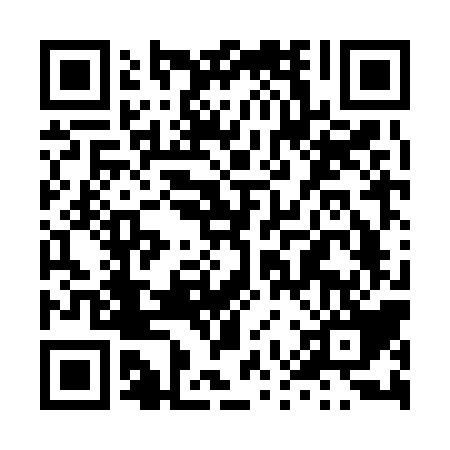 Ramadan times for Yen Bai, VietnamMon 11 Mar 2024 - Wed 10 Apr 2024High Latitude Method: NonePrayer Calculation Method: Muslim World LeagueAsar Calculation Method: ShafiPrayer times provided by https://www.salahtimes.comDateDayFajrSuhurSunriseDhuhrAsrIftarMaghribIsha11Mon4:594:596:1312:103:346:086:087:1812Tue4:584:586:1212:103:346:096:097:1813Wed4:574:576:1112:103:346:096:097:1914Thu4:564:566:1012:103:346:106:107:1915Fri4:554:556:0912:093:346:106:107:2016Sat4:544:546:0812:093:336:106:107:2017Sun4:534:536:0712:093:336:116:117:2018Mon4:524:526:0612:083:336:116:117:2119Tue4:514:516:0512:083:336:116:117:2120Wed4:504:506:0412:083:336:126:127:2121Thu4:494:496:0412:083:336:126:127:2222Fri4:484:486:0312:073:326:126:127:2223Sat4:474:476:0212:073:326:136:137:2324Sun4:464:466:0112:073:326:136:137:2325Mon4:464:466:0012:063:326:136:137:2326Tue4:454:455:5912:063:326:146:147:2427Wed4:444:445:5812:063:316:146:147:2428Thu4:434:435:5712:053:316:146:147:2429Fri4:424:425:5612:053:316:156:157:2530Sat4:414:415:5512:053:306:156:157:2531Sun4:404:405:5412:053:306:156:157:261Mon4:394:395:5312:043:306:166:167:262Tue4:384:385:5212:043:306:166:167:263Wed4:374:375:5212:043:296:166:167:274Thu4:354:355:5112:033:296:166:167:275Fri4:344:345:5012:033:296:176:177:286Sat4:334:335:4912:033:286:176:177:287Sun4:324:325:4812:033:286:176:177:298Mon4:314:315:4712:023:286:186:187:299Tue4:304:305:4612:023:276:186:187:2910Wed4:294:295:4512:023:276:186:187:30